2016 IHSA National FinalsTHE ALLTECH ARENA LEXINGTON, KENTUCKYMAY 5-8, 2016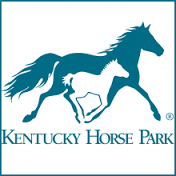 PLACE AN AD IN THE SHOW PROGRAMSEND ADS TO MAJORIE YEAGER AT MYeager78@hotmail.comRESERVE SUITE OR RINGSIDE SEATINGCONTACT BILL YEAGER ATWYeager3@hotmail.comSPONSORSHIP OPPORTUNITIESCLASS SPONSORSHIP			JUMP SPONSORSHIP		HORSE SPONSORSHIPContact Bill Yeager WYeager@hotmail.comOTHER SPONSORSHIP OPPORTUNITIES AVAILABLE:CONTACT Peter Cashman peter.cashman@usma.edu				www.ihsainc.com				  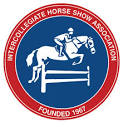 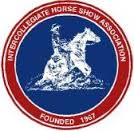 